表格2-4健行科技大學教學創新成果報告表格2-5課程回饋意見表各位同學大家好：為使學生得到最大效益的學習成果，老師們在本次課程融入最適切的教學創新策略。希望透過此問卷瞭解創新課程對您的實質協助，以及您對課程的看法，請各位協助填寫此份問卷。問卷分析結果僅作為教師分析教學成效及未來規劃課務改進依據，請您安心填寫，感謝您的參與！1、基本資料課程名稱：                             學　　期：              班　　級：                             學生姓名：              授課教師：                             性　　別：□男　　　□女2、教學創新課程回饋調查表3、其他意見：優點___________________________________________________________________缺點___________________________________________________________________建議___________________________________________________________________課程回饋意見調查結果統計表教師基本資料教師基本資料教師基本資料教師基本資料單位餐旅系授課教師黃經典聯絡分機6603E-mailcooktien@uch.edu.tw課程基本資料課程基本資料課程基本資料課程基本資料課程名稱菜單規劃課號HM9104授課學期1111授課班級日餐2丙授課人數47必／選修□必修  ■選修課程策略及特色1透過相關菜單開發與規劃個案分析教學2藉由菜單開發與規劃製作教學引導3培訓同學規劃與設計菜單製作方法課程策略及特色1透過相關菜單開發與規劃個案分析教學2藉由菜單開發與規劃製作教學引導3培訓同學規劃與設計菜單製作方法課程策略及特色1透過相關菜單開發與規劃個案分析教學2藉由菜單開發與規劃製作教學引導3培訓同學規劃與設計菜單製作方法課程策略及特色1透過相關菜單開發與規劃個案分析教學2藉由菜單開發與規劃製作教學引導3培訓同學規劃與設計菜單製作方法教學計畫1同學藉由個案分析學習菜單規劃概念2透過教師實際菜單規劃製作學習製作模式3以小組教學方式規劃與呈現團隊菜單規劃成果4課程結合設計思考教學法教學計畫1同學藉由個案分析學習菜單規劃概念2透過教師實際菜單規劃製作學習製作模式3以小組教學方式規劃與呈現團隊菜單規劃成果4課程結合設計思考教學法教學計畫1同學藉由個案分析學習菜單規劃概念2透過教師實際菜單規劃製作學習製作模式3以小組教學方式規劃與呈現團隊菜單規劃成果4課程結合設計思考教學法教學計畫1同學藉由個案分析學習菜單規劃概念2透過教師實際菜單規劃製作學習製作模式3以小組教學方式規劃與呈現團隊菜單規劃成果4課程結合設計思考教學法評量施實方法(學生學習成效說明)1同學透過菜單規劃與設計概念，學習到菜單企劃核心與方法。2同學藉由課堂上實際餐飲菜單規劃與設計製作模式，具體應用菜單規劃在餐廳營運上。3小組教學和規劃與呈現團隊菜單規劃成果，呈現具體菜單規劃作品。評量施實方法(學生學習成效說明)1同學透過菜單規劃與設計概念，學習到菜單企劃核心與方法。2同學藉由課堂上實際餐飲菜單規劃與設計製作模式，具體應用菜單規劃在餐廳營運上。3小組教學和規劃與呈現團隊菜單規劃成果，呈現具體菜單規劃作品。評量施實方法(學生學習成效說明)1同學透過菜單規劃與設計概念，學習到菜單企劃核心與方法。2同學藉由課堂上實際餐飲菜單規劃與設計製作模式，具體應用菜單規劃在餐廳營運上。3小組教學和規劃與呈現團隊菜單規劃成果，呈現具體菜單規劃作品。評量施實方法(學生學習成效說明)1同學透過菜單規劃與設計概念，學習到菜單企劃核心與方法。2同學藉由課堂上實際餐飲菜單規劃與設計製作模式，具體應用菜單規劃在餐廳營運上。3小組教學和規劃與呈現團隊菜單規劃成果，呈現具體菜單規劃作品。具體成果1同學透過課製化菜單規劃實際模擬出餐廳系列，實際學習到菜單企劃核心與方法。2同學在課堂操作的餐飲菜單規劃與設計模式，具體展現菜單規劃的餐廳營運應用。3同學由課堂當中的小組團隊規劃與設計主題菜單，呈現具體菜單規劃成果。具體成果1同學透過課製化菜單規劃實際模擬出餐廳系列，實際學習到菜單企劃核心與方法。2同學在課堂操作的餐飲菜單規劃與設計模式，具體展現菜單規劃的餐廳營運應用。3同學由課堂當中的小組團隊規劃與設計主題菜單，呈現具體菜單規劃成果。具體成果1同學透過課製化菜單規劃實際模擬出餐廳系列，實際學習到菜單企劃核心與方法。2同學在課堂操作的餐飲菜單規劃與設計模式，具體展現菜單規劃的餐廳營運應用。3同學由課堂當中的小組團隊規劃與設計主題菜單，呈現具體菜單規劃成果。具體成果1同學透過課製化菜單規劃實際模擬出餐廳系列，實際學習到菜單企劃核心與方法。2同學在課堂操作的餐飲菜單規劃與設計模式，具體展現菜單規劃的餐廳營運應用。3同學由課堂當中的小組團隊規劃與設計主題菜單，呈現具體菜單規劃成果。本教學創新課程之後續影響1同學了解菜單規劃方式與企劃，後續能夠運用於相關餐飲規劃上。2透過模擬菜單規劃模式，同學能夠獨立思考以及對於未來相關餐飲製作能夠實際運用。3藉由小組共同討論與規劃過程，讓同學發揮團隊合作的組織能力以面對後續各類相關餐飲規劃與製作。本教學創新課程之後續影響1同學了解菜單規劃方式與企劃，後續能夠運用於相關餐飲規劃上。2透過模擬菜單規劃模式，同學能夠獨立思考以及對於未來相關餐飲製作能夠實際運用。3藉由小組共同討論與規劃過程，讓同學發揮團隊合作的組織能力以面對後續各類相關餐飲規劃與製作。本教學創新課程之後續影響1同學了解菜單規劃方式與企劃，後續能夠運用於相關餐飲規劃上。2透過模擬菜單規劃模式，同學能夠獨立思考以及對於未來相關餐飲製作能夠實際運用。3藉由小組共同討論與規劃過程，讓同學發揮團隊合作的組織能力以面對後續各類相關餐飲規劃與製作。本教學創新課程之後續影響1同學了解菜單規劃方式與企劃，後續能夠運用於相關餐飲規劃上。2透過模擬菜單規劃模式，同學能夠獨立思考以及對於未來相關餐飲製作能夠實際運用。3藉由小組共同討論與規劃過程，讓同學發揮團隊合作的組織能力以面對後續各類相關餐飲規劃與製作。活動照片活動照片活動照片活動照片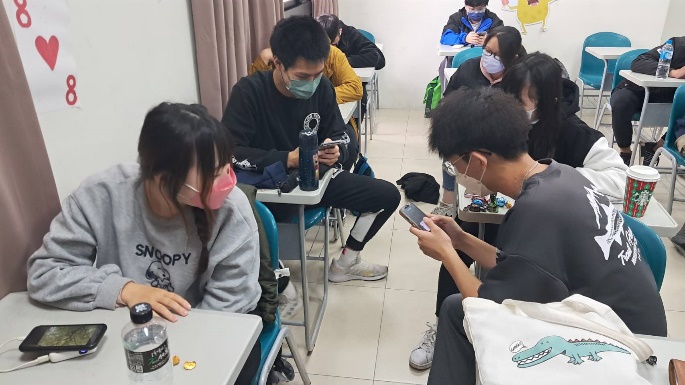 圖1：同學小組課堂討論1圖1：同學小組課堂討論1圖2：同學小組課堂討論2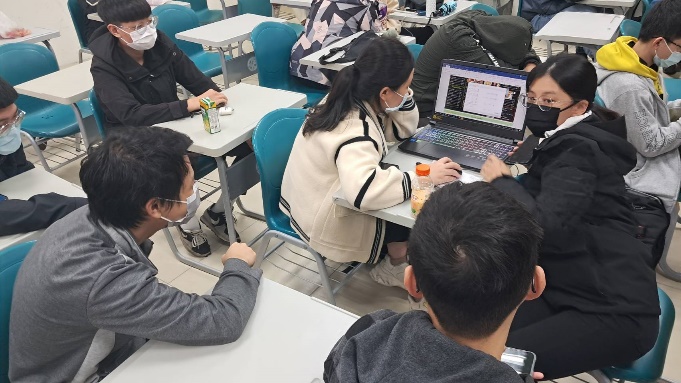 圖2：同學小組課堂討論2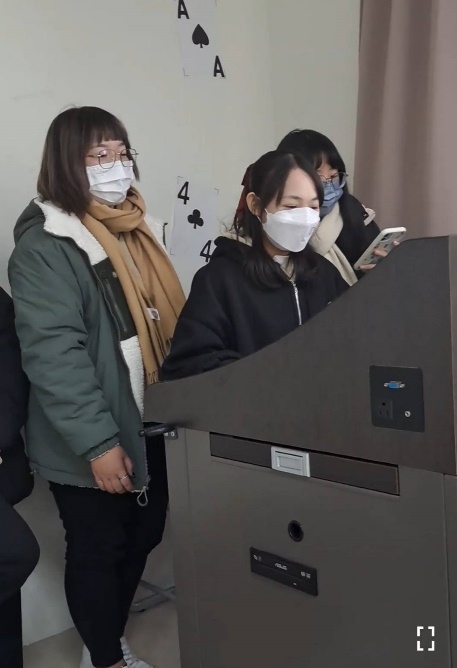 圖3：同學小組成果分享1圖3：同學小組成果分享1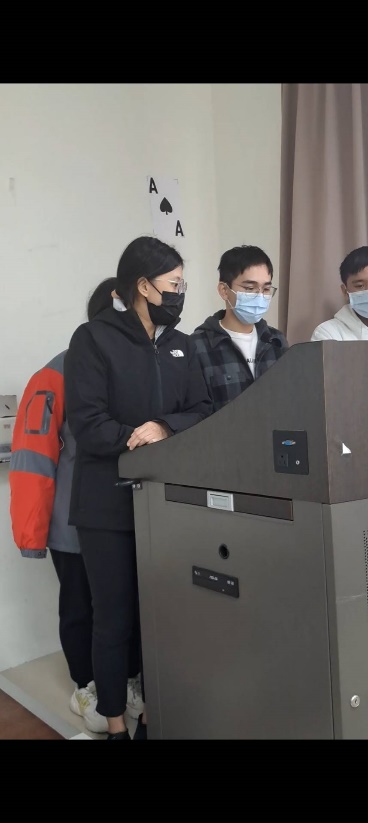 圖4：同學小組成果分享2圖4：同學小組成果分享2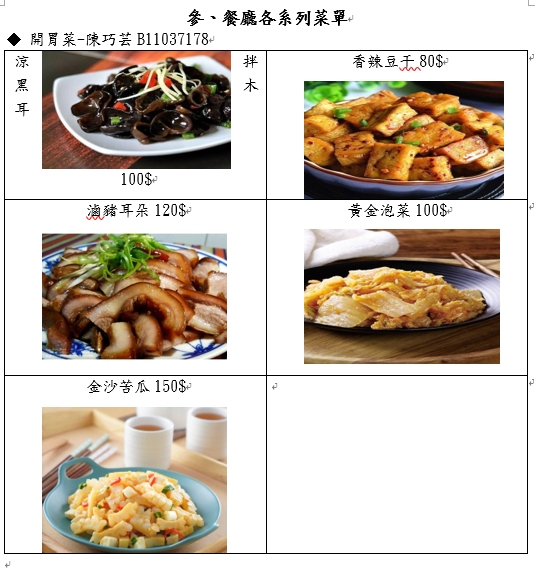 圖5：同學菜單成果呈現圖5：同學菜單成果呈現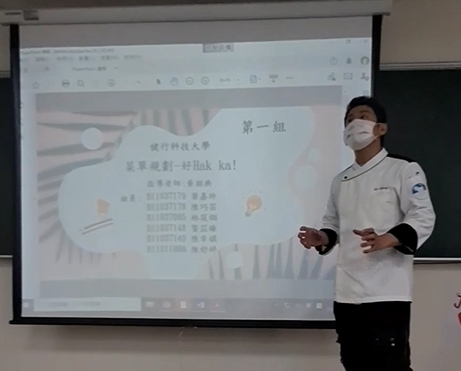 6：老師講評與回饋6：老師講評與回饋附件檢核附件檢核附件檢核附件檢核□申請表□成果報告(書面)□成果報告(影音)□課程教材：講義、投影片□申請表□成果報告(書面)□成果報告(影音)□課程教材：講義、投影片□課程回饋意見表□回饋意見分析□其他□課程回饋意見表□回饋意見分析□其他項　　目同意程度分為五個級距，以5分代表非常同意，1分代表非常不同意。同意程度分為五個級距，以5分代表非常同意，1分代表非常不同意。同意程度分為五個級距，以5分代表非常同意，1分代表非常不同意。同意程度分為五個級距，以5分代表非常同意，1分代表非常不同意。同意程度分為五個級距，以5分代表非常同意，1分代表非常不同意。項　　目54321這門課的上課方式有激發我很多想法□□□□□這門課提升我的學習興趣和動機□□□□□這門課對於我的學習有顯著幫助□□□□□這門課的教學內容有達到我的預期□□□□□認為創新教學比傳統式教學生動活潑□□□□□希望未來能有更多類似創新創意課程□□□□□課程名稱創新菜單規劃學　　期111-1授課教師黃經典應收份數(　　34　)份實收份數(　　34　)份有效份數(　　34  )份回饋結果回饋結果激發更多想法5(21)、4(8)、3(5)、2()、1()提升學習興趣和動機5(20)、4(10)、3(4)、2()、1()對於學習有顯著幫助5(22)、4(8)、3(4)、2()、1()教學內容有達到預期5(21)、4(8)、3(5)、2()、1()創新教學比傳統式教學生動活潑5(21)、4(7)、3(6)、2()、1()希望能有更多類似創新創意課程5(20)、4(10)、3(4)、2()、1()上述結果整體平均37.24(5級距，5分為非常滿意，1分為極不滿意)(5級距，5分為非常滿意，1分為極不滿意)課程意見課程意見優　點可以激發自己的點子跟創意，也可以想出各式各樣的風格學會製作新的菜單並創新。這堂課創新的上法激發很多我原本該有的學習欲望，讓我了解到菜單不是單單想菜這麼簡單，而是要顧及到成本、是否符合該店風格…..等。老師上課認真學到一些菜單相關的知識學習如何規劃菜單學習到很多菜單知識上課輕鬆有多去體驗到分組討論和活動讚課程資訊好懂不會過於困難並且讓學生很好的自由發揮學習到了關於很多規劃菜單時需要考量的地方以及團隊合作開始知道如何做飯和計劃菜單學到了如何規劃菜單老師用心教導連結每位學生 學以致用可以學習團隊合作這樣創新的課程跟過去的課程的相比顯得非常有趣也更加提升學生上課專注度缺　點我認為這門課的缺點是放很鬆，所以很多人常缺課，缺課還過對部分每次準時到的同學有點不公平，如果對於準時到的同學或是缺課同學有一些獎懲是不錯的。沒有缺點較為寬鬆組員過於懶散放爛我還是不太擅長計劃其他建議我認為除了讓我們一組一組做菜單，在期末的時候可以有個人菜單製作的部分，這樣除了可以了解到有誰對菜單規劃還不了解；還可以了解到自己對這門課掌握了多少，學習了多少。下學期再難一點吧老師教的很好可以有更多不一樣主題的課程我希望下學期還有這門課沒有老師很認真上課，也都講解很仔細